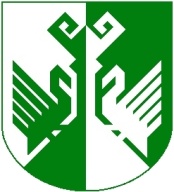 от 03 июля 2018 года № 219Об утверждении административного регламентапо предоставлению муниципальной услуги« Перевод жилого помещения в нежилое помещение и нежилого помещения в жилое помещение»В целях регулирования оказания муниципальной услуги администрации муниципального образования, в соответствии с Федеральными  законами от 27 июля 2010 года № 210-ФЗ «Об организации предоставления государственных и муниципальных услуг»,  от 29 декабря 2017 года № 479-ФЗ «О внесении изменений в Федеральный закон «Об организации предоставления государственных и муниципальных услуг» в части закрепления возможности предоставления в многофункциональных центрах предоставления государственных и муниципальных услуг нескольких государственных (муниципальных) услуг посредством подачи заявителем единого заявления»,  администрация Сернурского муниципального района  постановляет:1. Утвердить прилагаемый Административный регламент по предоставлению муниципальной услуги «Перевод жилого помещения в нежилое помещение и нежилого помещения в жилое помещение».2. Признать утратившим силу следующие постановления администрации муниципального образования «Сернурский муниципальный район»:-  от 25 апреля 2013 г. № 189 «Об утверждении Административного регламента предоставления муниципальной услуги «Перевод жилого помещения в нежилое помещение и нежилого помещения в жилое помещение»;3. Разместить настоящее постановление на официальном сайте муниципального образования «Сернурский муниципальный район» в информационно-телекоммуникационной сети «Интернет», на информационном стенде администрации муниципального образования «Сернурский муниципальный район».4.  Контроль за исполнением настоящего постановления возложить на первого заместителя главы администрации муниципального образования «Сернурский муниципальный район» Кугергина А.В.5. Настоящее постановление вступает в силу после его официального опубликования (обнародования).И.о. главы администрации      Сернурского муниципального района                                        А. КугергинПриложениек постановлению Главы администрации МО «Сернурский муниципальный район»от  25 апреля  2013 года  № 189(изм. от 03.07.2018 № 219)Административный регламентпо оказанию  муниципальной услуги«Перевод жилого помещения  в нежилое помещение и нежилого помещения в жилое помещение» на территории муниципального образования «Сернурский муниципальный район»1. Общие положения1.1. Настоящий административный регламент по оказанию муниципальной услуги направлен на  осуществление  перевода жилого помещения в нежилое помещение и нежилого помещения в жилое помещение  на территории муниципального образования «Сернурский муниципальный район»,  определения  сроков и последовательности действий органов местного самоуправления муниципального образования «Сернурский муниципальный район». 1.2. Перевод  жилого помещения в нежилое помещение и нежилого помещения в жилое помещение осуществляется в соответствии с Конституцией Российской Федерации Федеральным законом № 131-ФЗ «Об общих принципах организации местного самоуправления в Российской Федерации»; Жилищным кодексом Российской Федерации №188-ФЗ Градостроительным кодексом Российской Федерации №190 – ФЗ, Постановлением Правительства Российской Федерации № 502 "Об утверждении формы уведомления о переводе (отказе в переводе) жилого (нежилого) помещения в нежилое (жилое) помещение", Решением Собрания депутатов муниципального образования «Сернурский муниципальный район» №220 «О реализации части полномочий органов местного самоуправления поселений по решению вопросов местного значения, переданных органам местного самоуправления Сернурского муниципального района на 2013 год».1.3. Заявителем для получения муниципальной услуги (далее - Заявитель) является собственник переводимого помещения:- физическое лицо;- юридическое лицо независимо от организационно-правовой формы.От имени собственника переводимого помещения в административных процедурах по предоставлению муниципальной услуги может выступать уполномоченное собственником лицо.Заявителями не могут являться государственные органы и их территориальные органы, органы государственных внебюджетных фондов и их территориальные органы, органы местного самоуправления.1.4. Информация о порядке предоставления муниципальной услуги осуществляется непосредственно главным архитектором отдела ГО ЧС, архитектуры и экологической безопасности Администрации муниципального образования  «Сернурский муниципальный район» с использованием средств телефонной связи и устного обращения граждан.1.5. Адрес отдела ГО ЧС, архитектуры и экологической безопасности  Администрации муниципального образования «Сернурский муниципальный район»: 425450, Республика Марий Эл, Сернурский район, п. Сернур, ул. Комсомольская, д.10, каб.2.1.6. Прием заявлений и документов на получение постановления Администрации муниципального образования  «Сернурский муниципальный район» о переводе помещения производятся по адресу: Республика Марий Эл, Сернурский район, п. Сернур, ул. Комсомольская, д.10. 1.7. Режим работы и приема граждан отдела ГО ЧС, архитектуры и экологической безопасности  Администрации  муниципального образования «Сернурский муниципальный район»;Рабочие дни: понедельник – пятница с 8.00 до 17.00.Приемные дни: вторник – четверг с 9.00 до 16.00Обеденный перерыв: с 12-00 до 13-00.Выходные дни: суббота, воскресеньеАдминистрация не работает в нерабочие праздничные дниПродолжительность рабочего дня непосредственно предшествующего нерабочему праздничному дню, уменьшается на один час.Телефон для справок (консультаций): (883633) 9-89-72.1.8. Информация (консультация) по вопросам предоставления муниципальной услуги может быть получена заявителем:- в устной форме на личном приеме или посредством телефонной связи;- в письменном виде по письменному запросу заявителя в адрес администрации района;- посредством размещения информации на официальном сайте администрации муниципального образования «Сернурский муниципальный район»  в информационно – телекоммуникационной сети «Интернет» (sernur12_adm@mail.ru).1.9. Информация об административных процедурах предоставления муниципальной услуги должна предоставляться заявителям в установленные сроки, быть четкой, достоверной, полной.1.10. Муниципальная услуга осуществляется бесплатно.2. Стандарт предоставления муниципальной услуги2.1. Наименования муниципальной услуги «Перевод  жилого помещения в нежилое помещение и нежилого помещения в жилое помещение на территории муниципального образования «Сернурский муниципальный район».2.2. Наименование органа, предоставляющего муниципальную услугу: Администрация муниципального образования «Сернурский муниципальный район».2.3. Результатом исполнения муниципальной услуги является получение собственником переводимого помещения или уполномоченным им лицом:- постановления о переводе жилого помещения в нежилое помещение и нежилого помещения в жилое помещение- отказ в переводе жилого помещения в нежилое помещение и нежилого помещения в жилое помещение.2.4. Исчерпывающий перечень документов, необходимых в соответствии с законодательными и иными нормативными правовыми актами для предоставления муниципальной услуги с разделением на документы и информацию, которые заявитель должен предоставить самостоятельно, и документы, которые заявитель вправе предоставить по собственной инициативе, так как они подлежат представлению в рамках межведомственного информационного взаимодействия, предоставляемых в администрацию муниципального образования «Сернурский муниципальный район» непосредственно, либо через многофункциональный центр предоставления муниципальной услуги в соответствии с заключенным ими порядке соглашением о взаимодействии:1) заявление о переводе помещения;2) правоустанавливающие документы на переводимое помещение (подлинники или засвидетельствованные в нотариальном порядке копии);3) план переводимого помещения с его техническим описанием (в случае, если переводимое помещение является жилым, технический паспорт такого помещения);4) поэтажный план дома, в котором находится переводимое помещение;5) подготовленный и оформленный в установленном порядке проект переустройства и (или) перепланировки переводимого помещения (в случае, если переустройство и (или) перепланировка требуются для обеспечения использования такого помещения в качестве жилого или нежилого помещения).2.5. Заявитель вправе не представлять документы, предусмотренные подпунктами 3 и 4 пункта 2.4 административного регламента, а также в случае, если право на переводимое помещение зарегистрировано в Едином государственном реестре прав на недвижимое имущество и сделок с ним, документы, предусмотренные подпунктом 2  пункта 2.4 административного регламента. Для рассмотрения заявления о переводе помещения орган, осуществляющий перевод помещений, запрашивает следующие документы (их копии или содержащиеся в них сведения), если они не были представлены заявителем по собственной инициативе:1) правоустанавливающие документы на переводимое помещение, если право на него зарегистрировано в Едином государственном реестре прав на недвижимое имущество и сделок с ним;2) план переводимого помещения с его техническим описанием (в случае, если переводимое помещение является жилым, технический паспорт такого помещения);3) поэтажный план дома, в котором находится переводимое помещение.2.6. Орган, осуществляющий перевод помещений, не вправе требовать представление других документов кроме документов, установленных в пункте 2.4. главы 2 настоящего административного регламента. Заявителю выдается расписка в получении от заявителя документов с указанием их перечня и даты их получения органом, осуществляющим перевод помещений, а также с указанием перечня сведений и документов, которые будут получены по межведомственным запросам. В случае представления документов через многофункциональный центр расписка выдается указанным многофункциональным центром. Органы местного самоуправления и подведомственные органам местного самоуправления организации, в распоряжении которых находятся документы, указанные в пункте 2.5 административного регламента, обязаны направить в порядке межведомственного информационного взаимодействия в орган, осуществляющий перевод помещений, запрошенные ими сведения и документы. Запрошенные сведения и документы могут представляться на бумажном носителе, в форме электронного документа либо в виде заверенных уполномоченным лицом копий запрошенных документов, в том числе в форме электронного документа.2.7. Исчерпывающий перечень оснований для приостановления предоставления муниципальной услуги или отказа в предоставлении муниципальной услуги:2.7.1. Перевод жилого помещения в нежилое помещение не допускается, если:1) доступ к переводимому помещению невозможен без использования помещений, обеспечивающих доступ к жилым помещениям, или отсутствует техническая возможность оборудовать такой доступ к данному помещению; 2) переводимое помещение является частью жилого помещения либо используется собственником данного помещения или иным гражданином в качестве места постоянного проживания; 3) право собственности на переводимое помещение обременено правами каких-либо лиц. 4)  переводимое помещение не отвечает установленным требованиям или отсутствует возможность обеспечить соответствие такого помещения установленным требованиям; 2.7.2. Отказ в переводе жилого помещения в нежилое помещение или нежилого помещения в жилое помещение допускается в случае: 1) непредставления необходимых документов; 2) представления документов в ненадлежащий орган; 3) несоблюдения установленных условий перевода помещения; 4) несоответствия проекта переустройства и (или) перепланировки жилого помещения требованиям законодательства. Решение об отказе в переводе помещения должно содержать основания отказа с обязательной ссылкой на нарушения, выдается или направляется заявителю не позднее чем через три рабочих дня со дня принятия такого решения и может быть обжаловано заявителем в судебном порядке.2.8. Время ожидания приема заявителем для сдачи и получения документов, получения консультаций о процедуре предоставления муниципальной услуги не должно превышать 15 минут.2.9. Требования к местам предоставления муниципальной услуги.2.9.1. Для ожидания приема заявителям отводится специальное место, оборудованное стульями, столами (стойками) для возможности оформления документов, информационным стендом.2.9.2. Каждое рабочее место специалиста оборудовано персональным компьютером с возможностью доступа к необходимым информационным базам данных, а также офисной мебелью.2.9.3. Информирование о порядке предоставления муниципальной услуги осуществляется посредством размещения справочной информации на официальном сайте администрации Сернурского района, непосредственно на приеме уполномоченными лицами, а также по телефону.2.9.4. Показатели доступности и качества муниципальной услуги: - здание, в котором осуществляется предоставление муниципальной услуги, должно располагаться с учетом пешеходной доступности для заявителей от остановок  общественного транспорта;- на прилегающей территории должны быть места для парковки автотранспорта заявителей;-качество муниципальной услуги должно соответствовать требованиям жилищного кодекса в части перевода помещения.3. Состав, последовательность и сроки выполнения административных действий, требования к порядку их выполнения.3.1. Предоставление муниципальной услуги включает в себя следующие административные процедуры:- прием и регистрация заявления о переводе помещения и приложенных к нему документов;- рассмотрение заявления и представленных документов;- подготовка решения о переводе помещения или об отказе в переводе помещения и выдача документов, подтверждающих окончание перевода помещения;- подготовка постановления о переводе жилого помещения в нежилое помещение и нежилого помещения в жилое помещение;- подготовка постановления отказа в переводе жилого помещения в нежилое помещение и нежилого помещения в жилое помещение.3.2. Основанием для начала административного действия является поступление в Администрацию заявления собственника помещения или уполномоченного им лица о переводе жилого помещения в нежилое помещение или нежилого помещения в жилое помещение с приложением документов, которые заявитель должен представить.3.3. Датой регистрации заявления является дата его поступления в приемную администрации Сернурского района.3.4. Регистрация документов осуществляется работником, ответственным за прием документов, поступающих на имя главы администрации, в день поступления документов с последующим представлением главе администрации для резолюции.3.5. Сформированный пакет документов с резолюцией, проставленной на заявлении главой администрации поступает на рассмотрение и изучение главному архитектору.3.6. Максимальный срок исполнения данной административной процедуры составляет один день со дня регистрации поступившего заявления.3.7. Заявления с визой главы администрации и прилагаемых документов, которые заявитель должен представить, направляются для рассмотрения главному архитектору.3.8. Зарегистрированное заявление с пакетом приложенных документов передается главному архитектору для дальнейшего исполнения. Главный архитектор осуществляет проверку представленных документов на предмет полноты и правильности их составления с учетом требований законодательства. В случае полноты и правильности составления представленных документов главный архитектор подготавливает постановление о переводе помещения. 3.9. Администрация муниципального образования «Сернурский муниципальный район» в течение 45 дней со дня представления получателем муниципальной услуги документов принимает решение о переводе жилого помещения в нежилое помещение и нежилого помещения в жилое помещение, издает постановление администрации МО «Сернурский муниципальный район»,  либо об отказе в переводе.3.10. Уведомление о переводе либо об отказе в переводе жилого помещения в нежилое помещение и нежилого помещения в жилое помещение (установленной формы) администрация муниципального образования  «Сернурский муниципальный район» выдает или направляет получателю муниципальной услуги по адресу, указанному в заявлении о переводе помещения, не позднее чем через три рабочих дня со дня принятия соответствующего решения.4. Контроль за предоставлением муниципальной услуги4.1. Текущий контроль за порядком предоставления муниципальной услуги осуществляется первым заместителем главы администрации Сернурского района. 4.2. Муниципальные служащие, участвующие в предоставлении муниципальной услуги, несут ответственность за решения и действия (бездействие), принимаемые (осуществляемые) в ходе предоставления муниципальной услуги, в соответствии с действующим законодательством.5. Порядок обжалования действия (бездействия) и решений,осуществляемых (принятых) в ходе предоставлениямуниципальной услуги5.1. Получатель муниципальной услуги вправе обжаловать решения и действия (бездействие) администрации, предоставляющей  муниципальную услугу, должностного лица администрации, предоставляющего муниципальную услугу, либо муниципального служащего, предоставляющего муниципальную услугу, а также принимаемого им решения при предоставлении настоящей муниципальной услуги:5.1.1. Жалоба подается в письменной форме на бумажном носителе, в электронной форме в орган, предоставляющий государственную  услугу, либо орган,  предоставляющий муниципальную      услугу, многофункциональный   центр  либо    в соответствующий    орган государственной власти (орган местного самоуправления) публично-правового     образования, являющийся учредителем многофункционального центра  (далее - учредитель многофункционального    центра), а также  в организации, предусмотренные  частью  1-1  статьи  16  настоящего   Федерального закона. Жалобы на решения и действия (бездействие) руководителя органа, предоставляющего государственную услугу, либо органа, предоставляющего муниципальную услугу, подаются в вышестоящий орган (при его наличии) либо в случае  его  отсутствия  рассматриваются непосредственно     руководителем органа, предоставляющего государственную услугу, либо органа, предоставляющего муниципальную услугу.5.1.2. Жалоба  на  решения  и  действия   (бездействие)   органа, предоставляющего государственную услугу,  органа,  предоставляющего муниципальную услугу, должностного  лица  органа,  предоставляющего государственную услугу, либо органа, предоставляющего муниципальную услугу, государственного или муниципального служащего, руководителя органа,  предоставляющего  государственную  услугу,  либо   органа, предоставляющего муниципальную услугу,  может  быть  направлена  по почте,   через   многофункциональный   центр, с использованием информационно-телекоммуникационной сети "Интернет",  официального сайта  органа, предоставляющего государственную услугу, органа, предоставляющего муниципальную услугу, единого портала государственных и муниципальных услуг  либо  регионального  портала государственных и муниципальных услуг, а также может  быть  принята при  личном  приеме  заявителя.5.2. Заявитель может обратиться с жалобой, в том числе в следующих случаях:1) нарушение срока регистрации запроса о предоставлении государственной или муниципальной услуги, запроса, указанного в статье 15.1 Федерального закона от 29 декабря 2017 г. № 479 - ФЗ;2) нарушение срока предоставления государственной или муниципальной услуги. В указанном случае досудебное (внесудебное) обжалование заявителем решений и действий (бездействия) многофункционального центра, работника многофункционального центра возможно в случае, если на многофункциональный центр, решения и действия (бездействие) которого обжалуются, возложена функция по предоставлению соответствующих государственных или муниципальных услуг в полном объеме в порядке, определенном частью 1.3 статьи 16 Федерального закона от 29 декабря 2017 г. № 479 - ФЗ;3) требование у заявителя документов, не предусмотренных муниципальными правовыми актами для предоставления муниципальной услуги;4) отказ в приеме документов, предоставление которых предусмотрено нормативными правовыми актами Российской Федерации, нормативными правовыми актами субъектов Российской Федерации, муниципальными правовыми актами для предоставления государственной или муниципальной услуги, у заявителя;5) отказ в предоставлении муниципальной услуги, если основания отказа не предусмотрены федеральными законами и принятыми в соответствии с ними иными нормативными правовыми актами Российской Федерации, законами и иными нормативными правовыми актами субъектов Российской Федерации, муниципальными правовыми актами. В указанном случае досудебное (внесудебное) обжалование заявителем решений и действий (бездействия) многофункционального центра, работника многофункционального центра возможно в случае, если на многофункциональный центр, решения и действия (бездействие) которого обжалуются, возложена функция по предоставлению соответствующих государственных или муниципальных услуг в полном объеме в порядке, определенном частью 1.3 статьи 16 Федерального закона от 29 декабря 2017 г. № 479 - ФЗ;6) затребование с заявителя при предоставлении муниципальной услуги платы, не предусмотренной нормативными правовыми актами Российской Федерации, нормативными правовыми актами субъектов Российской Федерации, муниципальными правовыми актами;7) отказ органа, предоставляющего муниципальную услугу, должностного лица органа, предоставляющего муниципальную услугу, многофункционального центра, работника многофункционального центра, организаций, предусмотренных частью 1.1 статьи 16 Федерального закона от 29 декабря 2017 г. № 479 - ФЗ, или их работников в исправлении допущенных ими опечаток и ошибок в выданных в результате предоставления государственной или муниципальной услуги документах либо нарушение установленного срока таких исправлений. В указанном случае досудебное (внесудебное) обжалование заявителем решений и действий (бездействия) многофункционального центра, работника многофункционального центра возможно в случае, если на многофункциональный центр, решения и действия (бездействие) которого обжалуются, возложена функция по предоставлению соответствующих государственных или муниципальных услуг в полном объеме в порядке, определенном частью 1.3 статьи 16 Федерального закона от 29 декабря 2017 г. № 479 - ФЗ;8) нарушение срока или порядка выдачи документов по результатам предоставления муниципальной услуги;9) приостановление предоставления государственной или муниципальной услуги, если основания приостановления не предусмотрены федеральными законами и принятыми в соответствии с ними иными нормативными правовыми актами Российской Федерации, законами и иными нормативными правовыми актами субъектов Российской Федерации, муниципальными правовыми актами. В указанном случае досудебное (внесудебное) обжалование заявителем решений и действий (бездействия) многофункционального центра, работника многофункционального центра возможно в случае, если на многофункциональный центр, решения и действия (бездействие) которого обжалуются, возложена функция по предоставлению соответствующих государственных или муниципальных услуг в полном объеме в порядке, определенном частью 1.3 статьи 16 Федерального закона от 29 декабря 2017 г. № 479 - ФЗ.5.3. Жалоба должна содержать:1) наименование органа, предоставляющего муниципальную услугу, должностного лица органа, предоставляющего муниципальную услугу, либо муниципального служащего, решения и действия (бездействие) которых обжалуются;2) фамилию, имя, отчество (последнее - при наличии), сведения о месте жительства заявителя - физического лица либо наименование, сведения о месте нахождения заявителя - юридического лица, а также номер (номера) контактного телефона, адрес (адреса) электронной почты (при наличии) и почтовый адрес, по которым должен быть направлен ответ заявителю;3) сведения об обжалуемых решениях и действиях (бездействии) органа, предоставляющего муниципальную услугу, должностного лица органа, предоставляющего муниципальную услугу, либо муниципального служащего;4) доводы, на основании которых заявитель не согласен с решением и действием (бездействием) органа, предоставляющего муниципальную услугу, должностного лица органа, предоставляющего муниципальную услугу, либо муниципального служащего. Заявителем могут быть представлены документы (при наличии), подтверждающие доводы заявителя, либо их копии.5.4. Жалоба, поступившая в орган, предоставляющий муниципальную услугу, подлежит рассмотрению должностным лицом, наделенным полномочиями по рассмотрению жалоб, в течение пятнадцати рабочих дней со дня ее регистрации, а в случае обжалования отказа органа, предоставляющего муниципальную услугу, должностного лица органа, предоставляющего муниципальную услугу, в приеме документов у заявителя либо в исправлении допущенных опечаток и ошибок или в случае обжалования нарушения установленного срока таких исправлений - в течение пяти рабочих дней со дня ее регистрации. 5.5. Должностные лица администрации:- обеспечивают объективное, всестороннее и своевременное рассмотрение жалобы, в случае необходимости – с участием заявителя, направившего жалобу, или его законного представителя;- вправе запрашивать необходимые для рассмотрения жалобы документы и материалы в других органах;- по результатам рассмотрения жалобы принимают меры, направленные на восстановление или защиту нарушенных прав, свобод и законных интересов заявителя, дают письменный ответ по существу поставленных в жалобе вопросов.5.6. По результатам рассмотрения жалобы орган, предоставляющий муниципальную услугу, принимает одно из следующих решений:1) удовлетворяет жалобу, в том числе в форме отмены принятого решения, исправления допущенных органом, предоставляющим муниципальную услугу, опечаток и ошибок в выданных в результате предоставления муниципальной услуги документах, возврата заявителю денежных средств, взимание которых не предусмотрено нормативными правовыми актами Российской Федерации, нормативными правовыми актами субъектов Российской Федерации, муниципальными правовыми актами;2) отказывает в удовлетворении жалобы.5.7. Не позднее дня, следующего за днем принятия решения, указанного в части 5.6. настоящего раздела, заявителю в письменной форме и по желанию заявителя в электронной форме направляется мотивированный ответ о результатах рассмотрения жалобы.5.8. В случае установления в ходе или по результатам рассмотрения жалобы признаков состава административного правонарушения или преступления должностное, работник, наделенные полномочиями по рассмотрению жалоб, незамедлительно направляют имеющиеся материалы в органы прокуратуры.5.9. Положения Федерального закона от 27 июля 2010 г. № 210-ФЗ (в редакции от 29.12.2017 г. № 479-ФЗ), устанавливающие порядок рассмотрения жалоб на нарушения прав граждан и организаций при предоставлении муниципальных услуг, не распространяются на отношения, регулируемые Федеральным законом от 2 мая 2006 года № 59-ФЗ «О порядке рассмотрения обращений граждан Российской Федерации».Приложение№1к Административному регламентуУТВЕРЖДЕНАПостановлением Правительства РоссийскойФедерации от 10.08.2005 № 502ФОРМА
уведомления о переводе (отказе в переводе) жилого (нежилого)
помещения в нежилое (жилое) помещениеКому  (фамилия, имя, отчество – для граждан;полное наименование организации – для юридических лиц)Куда  (почтовый индекс и адресзаявителя согласно заявлениюо переводе)УВЕДОМЛЕНИЕ
о переводе (отказе в переводе) жилого (нежилого)
помещения в нежилое (жилое) помещение(полное наименование органа местного самоуправления, осуществляющего перевод помещения)рассмотрев представленные в соответствии с частью	         статьи      Жилищного кодекса Российской Федерации документы о переводе помещения общей площадью  	                        кв. находящегося по адресу:(наименование городского или сельского поселения)(наименование улицы, площади, проспекта, бульвара, проезда и т.п.)в целях использования помещения в качестве(вид использования помещения в соответствиис заявлением о переводе)РЕШИЛА:(____________________________________________________________________________________):(наименование акта, дата его принятия и номер)1. Помещение на основании приложенных к заявлению  документов:а) перевести из жилого (нежилого) в нежилое (жилое) без предварительных условий;                                  (ненужное зачеркнуть)б) перевести из жилого (нежилого) в нежилое (жилое) помещение при условии проведения в установленном порядке следующих видов работ:______________________________________________________________________________________________(перечень работ по переустройству (перепланировке)   помещения или иных работ по ремонту, __________________________________________________________________________________________реконструкции, реставрации помещения)2. Отказать в переводе указанного помещения из жилого (нежилого) в нежилое (жилое) в связи с _______________________________________________________________________________________            (основание(я), установленное частью 1 статьи 24 Жилищного кодекса Российской Федерации)________________________________________________________________________________________________________________________________________________________________________________________________________________________________________________________________________________________________________________________________________     ____________           ________________________________(должность лица, подписавшего уведомление)                 (подпись)                  (расшифровка подписи)«_________» ________________ 20____ г.М.П.Приложение № 2к Административному регламенту________________________________________________________________________________________________ (Ф.И.О. гражданина, индивидуального предпринимателя; должность и Ф.И.О. должностного лица; наименование организации; юридический и фактический адрес, контактные телефоны)ЗАЯВЛЕНИЕ.	В соответствии со статьей 23 Жилищного кодекса Российской Федерации прошу выдать разрешение на перевод, принадлежащего _________________________________________________________________________  мне (либо наименование юридического лица) по праву собственности, __________ жилого помещения (нежилого помещения), расположенного по адресу:___________________________________________________________________________________________________________________________________________________________в _______________  нежилое  помещение (в жилое помещение), для дальнейшего использования его в качестве ___________________________ (для проживания, либо указывается иная цель).	Право собственности на переводимое помещение не обременено правами иных лиц.	К заявлению прилагаются:Правоустанавливающие документы на переводимое помещение (подлинники или засвидетельствованные в нотариальном порядке копии),План переводимого помещения с его техническим описанием (в случае, если переводимое помещение является жилым, технический паспорт такого помещения),Поэтажный план дома, в котором находится переводимое помещение,Подготовленный и оформленный в установленном порядке проект переустройства и (или) перепланировки переводимого помещения (в случае, если переустройство и (или) перепланировка требуется для обеспечения использования такого помещения в качестве жилого или нежилого помещения).Подпись: гражданина, индивидуального предпринимателя, должностного лица, руководителя юридического лица.Входящий номер регистрации заявления __________________________.Выдана расписка в получении документов N ____ "___" ________ 200__ г.Расписку получил "____" ___________ 200_____ г.____________________________.(подпись и Ф.И.О. заявителя)________________________________________________________________________________(должность, Ф.И.О. должностного лица,_____________________________________________________________________________.принявшего заявление) (подпись)Приложение № 3к Административному регламентуБЛОК – СХЕМА ПОРЯДКА ПРЕДОСТАВЛЕНИЯ МУНИЦИПАЛЬНОЙ УСЛУГИ  «ПРИНЯТИЕ ДОКУМЕНТОВ, А ТАКЖЕ ВЫДАЧА РЕШЕНИЙ О ПЕРЕВОДЕ ИЛИ ОБ ОТКАЗЕ В ПЕРЕВОДЕ ЖИЛОГО ПОМЕЩЕНИЯ  В НЕЖИЛОЕ ПОМЕЩЕНИЕ ИЛИ НЕЖИЛОГО ПОМЕЩЕНИЯ В ЖИЛОЕ ПОМЕЩЕНИЕ»ШЕРНУРМУНИЦИПАЛЬНЫЙ  РАЙОНЫНАДМИНИСТРАЦИЙЖЕАДМИНИСТРАЦИЯ СЕРНУРСКОГО МУНИЦИПАЛЬНОГО РАЙОНАПУНЧАЛПОСТАНОВЛЕНИЕдом,корпус (владение, строение), кв.,из жилого (нежилого) в нежилое (жилое)(ненужное зачеркнуть)(ненужное зачеркнуть)Подача заявления и прилагаемых к нему документов о переводе жилого помещения в нежилое помещение и нежилого помещения в жилое помещение Прием и регистрация заявления и прилагаемых к нему документов о переводе жилого помещения в нежилое помещение и нежилого помещения в жилое помещениеРассмотрение заявления и прилагаемых к нему документов о переводе жилого помещения в нежилое помещение и нежилого помещения в жилое помещениеРешение о переводе или об отказе в переводе жилого помещения в нежилое помещение и нежилого помещения в жилое помещениеВыдача или направление заявителю уведомления о переводе или об отказе в переводе жилого помещения в нежилое помещение и нежилого помещения в жилое помещение